ПРОТОКОЛПРОВЕДЕНИЯ ПУБЛИЧНЫХ СЛУШАНИЙ В МУНИЦИПАЛЬНОМ РАЙОНЕ«УЛЁТОВСКИЙ РАЙОН»№ 204.07.2023 г.                                                                                              Место проведения: Забайкальский край, Улётовский район, с. Улёты, ул. Кирова, 68 «а» (Администрация Улётовского района) Информация о проведении публичных слушаний доведена до сведения общественности через средства массовой информации:1) На муниципальном уровне – через газету «Улётовские  вести» (№ 48 (1647) от 29.06.2023г.).1. Присутствовали:список присутствующих прилагается (Приложение 1): Ведущий: Подойницын Станислав Сергеевич, -  председатель Совета МР «Улётовский район; Повестка дня: 1. Об утверждении отчета об исполнении бюджета муниципального района «Улётовский район» Забайкальского края за 2022 год.  ВЫСТУПАЛИ:Подойницын С.С. – председатель Совета муниципального района «Улётовский район». Предложил принять активное участие в обсуждении проекта решения Совета муниципального района «Улётовский район» «Об утверждении отчета об исполнении бюджета муниципального района «Улётовский район» Забайкальского края за 2022 год».Огласил регламент проведения публичных слушаний: выступление докладчика, затем выступления участников публичных слушаний, представивших свои предложения по проекту решения. Слушали:  Осипову Н.В. – председателя Комитета по финансам администрации           1. Утвердить отчет об исполнении бюджета  муниципального района «Улётовский район» за 2022 год по доходам в сумме 844745,8 тыс. рублей и по расходам в сумме 840673,1 тыс. рублей с превышением доходов над расходами (профицит местного бюджета) в сумме 4072,7 тыс. рублей со следующими показателями:           - источники финансирования дефицита бюджета муниципального района «Улётовский район» на 2022 год согласно приложения № 2 к настоящему решению. - распределение бюджетных ассигнований бюджета муниципального района «Улётовский район» Забайкальского края по кодам классификации доходов за 2022 год согласно приложения № 5 к настоящему решению.  - распределение бюджетных ассигнований бюджета муниципального района «Улётовский район» Забайкальского края  по разделам, подразделам, целевым статьям и видам расходов классификации бюджетов в ведомственной структуре расходов за 2022 год согласно приложения № 6 к настоящему решению. - распределение бюджетных ассигнований бюджета муниципального района «Улётовский район» Забайкальского края по разделам, подразделам, целевым статьям и видам расходов классификации расходов бюджетов в ведомственной структуре расходов бюджета за 2022 год согласно приложения № 8 к настоящему решению.Слушали:Подойницына С.С.- предлагаю принять отчет об исполнении бюджета муниципального района «Улётовский район» за 2022 год.Решили:Принять отчет об исполнении бюджета муниципального района «Улётовский район» за 2022 год.                                  __________________________Участники публичных слушаний рекомендовали принять проект решения Совета муниципального района «Улётовский район» «Об утверждении отчета об исполнении бюджета муниципального района «Улётовский район» Забайкальского края за 2022 год». Председатель публичных                                                             слушаний									Подойницын С.С.Секретарь публичных слушаний                                                  Газинская М.Г. Приложение №1Список присутствующих на Публичных слушаниях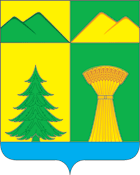 Подойницын С.С.              председатель Совета МР «Улётовский район»Колесникова В.В.             начальник Управления делами администрации                                                                     муниципального района «Улётовский район» Подойницын С.С.              председатель Совета МР «Улётовский район»Колесникова В.В.             начальник Управления делами администрации                                                                     муниципального района «Улётовский район» Синкевич А.И.                  Глава муниципального района «Улётовский район»Терентьев В.И.                  Депутат Совета муниципального района «Улётовский район» Мариловцева Е.С.            Депутат Совета муниципального района  «Улётовский район»Потапова Н.В.                   Депутат Совета муниципального района  «Улётовский район»___________________________________